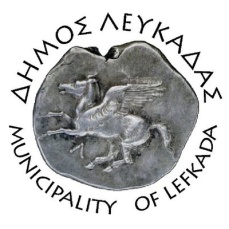 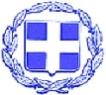 ΕΛΛΗΝΙΚΗ ΔΗΜΟΚΡΑΤΙΑ    ΔΗΜΟΣ ΛΕΥΚΑΔΑΣ  ΓΡΑΦΕΙΟ ΔΗΜΑΡΧΟΥΛευκάδα, 14/10/2022ΔΕΛΤΙΟ ΤΥΠΟΥΟ δήμαρχος Λευκάδας και το δημοτικό συμβούλιο εκφράζουν τα θερμά συλλυπητήρια για τον θάνατο του εξαίρετου καθηγητή Οδυσσέα Μανωλίτση, στην οικογένεια και τους οικείους του. Με την δωρεά σημαντικού ακινήτου απέδειξε έμπρακτα την διάθεσή του για προσφορά στο γενέθλιο τόπο του.						ΑΠΟ ΤΟ ΓΡΑΦΕΙΟ ΔΗΜΑΡΧΟΥ